Муниципальное дошкольное образовательное учреждениедетский сад № 38 «Ромашка»СЦЕНАРИЙитогового летнего праздникадля всех возрастных групп«ДО СВИДАНИЯ, ЛЕТО!»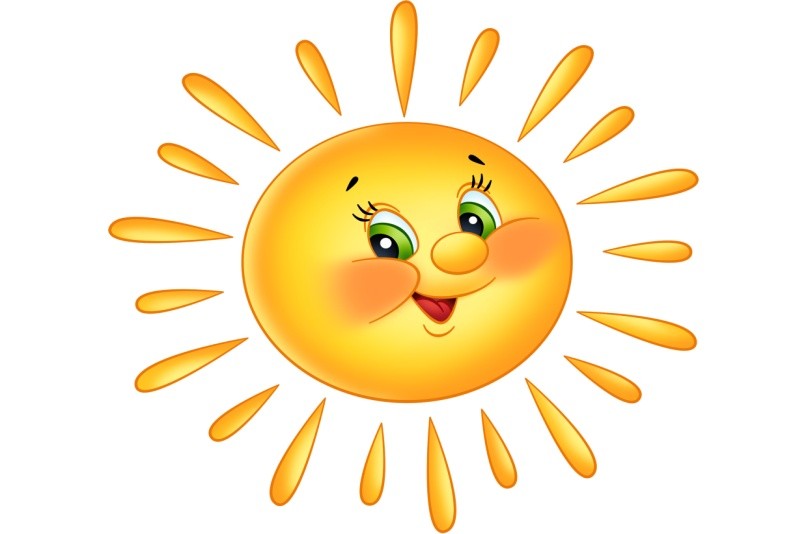 Подготовила и провела                воспитатель Селюк И.С.х.Красночервонный2018 год.Ведущий: Здравствуйте, ребята! Какое сейчас время года? (лето). Правильно, лето, но оно подходит к концу. И сегодня мы будем с летом прощаться. Давайте вспомним, что мы делали летом? Какое оно было?В речке купались? На пляже загорали? У бабушки в гостях были? В игры разные играли?Хорошо летом! Давайте устроим праздник, проводим наше лето!Ведущий: И сейчас ребята младшей группы споют для всех песню «…» Ведущий: А сейчас ребятки, отгадайте-ка загадки!ЗагадкиДля одних он – садовод,Для других он – полевод,Успевает всюду быть,Поле, луг и сад полить. (Дождь).На большой цветной ковёрСела эскадрилья,То раскроет, то закроетРасписные крылья. (Бабочки).Домовитая хозяйкаПролетает над лужайкой,Похлопочет над цветком –Он поделится медком! (Пчела).Ласковое, доброе,Светит нам в окошко,Мы попросим ласково:«Нас погрей немножко! » (Солнце).Возле леса, на опушке,Украшая темный бор,Вырос пестрый, как Петрушка,Ядовитый… (Мухомор).Ведущий: А сейчас ребята средней группы исполнят для всех танец «Мухоморы»Ведущий: Молодцы, ребята! А сейчас давайте послушаем стихотворения о лете.Дети читают стихи.1 ребёнок. Лето — жаркая пора,
Светит солнышко с утра,
Даже если дождь пойдёт —
Вокруг сияет всё, поёт.
Летом — синяя река
И плывут в ней облака,
Рубином ягоды горят,
Пора каникул для ребят.2 ребёнок.Среди двора стоит Жара,
Стоит и жарится с утра.
Залезешь в глубину двора —
И в глубине стоит Жара.
Жаре давно уйти пора,
Но всем назло стоит Жара!
Сегодня, завтра и вчера
Везде Жара, Жара, Жара…
Ну, неужели ей не лень
Стоять на солнце целый день?3 ребёнок.Лето, лето красное, Солнечное, ясное, С ягодами, травами, Речками, дубравами, Дождиком весёлым, Радугой над долом – Лето, лето, не спеши Уходить за камыши! 4 ребёнок.-Почему для всех ребят
Лета не хватает?
— Лето, словно шоколад,
Очень быстро тает!5 ребёнок.До чего же лето мчится быстро – Начинается и сразу же кончается! Паучок на нитке серебристой, Словно маятник, под деревом качается. Он качается, качается, качается… Быстро летние каникулы кончаются!Ведущий: А сейчас ребята старшей группы покажут вам импровизацию к песне «Песенка рыбака »Ведущий: Лето уходит, но мы не будем грустить, а будем с вами веселиться, играть и проверим, насколько вы стали взрослее, умнее, ловчее и находчивее за лето.Игра « Эстафета «Пингвины» (средняя группа).Дети делятся на две команды. Команда «Медведи» и команда «Зайцы». По команде ведущего участники должны добраться до заданного места так, как это делают настоящие звери, зайцы и медведи.Игра «Быстрый поезд» (старшая группа).Дети разбиваются на две команды. Игроки каждой команды строятся один за другим в колонну. Перед каждой командой на расстоянии 6-7 м поставлен конус. Первый игрок по команде бежит к конусу, обегает его, возвращается на место, где за него хватается следующий участник, и дети бегут вдвоем. Затем бегут за третьим и т.д., пока вся команда не обежит конус.Игра «Гусеница»  (младшая группа) .Дети становятся друг за другом, кладут руки на плечи впереди стоящего и таким образом нужно не размыкая колонну пройти некоторое расстояние, отмеченное ведущей.Игра «Ёжики собирают грибы», (первая младшая группа).Дети собирают рассыпанные грибы в корзинки.Ведущий: Молодцы ребята! Все показали себя быстрыми, ловкими,  смелыми и умелыми. Ведущий: Спасибо лету и теплому солнышку. Но, к сожалению, лето заканчивается и на смену ему скоро придёт (дети – Осень) и наш праздник тоже заканчивается. Но мы грустить не будем, потому что лето снова к нам придёт, а мы будем все дружно ждать его. А на прощанье мы с вами споём весёлую песенку.